Przesyłkę nadaną jako list polecony nr ……………………………….. doręczono:* AdresatowiAdresatowi, który nie mógł lub nie chciał potwierdzić odbioru przesyłki,Osobie uprawnionej do odbioru przesyłki,dorosłemu domownikowi*, sąsiadowi*, dozorcy domu*, który podjął się oddania pisma adresatowi (zawiadomienia o doręczeniu pisma sąsiadowi, dozorcy domu umieszczono na drzwiach mieszkania* - skrzynce pocztowej* adresata).…………………………………………………………………………………………(imię i nazwisko innego odbiorcy niż adresat)Z powodu niemożności doręczenia w sposób wskazany w punkcie 1, przesyłkępozostawiono na okres 14 dni do dyspozycji adresata w UP	(zawiadomienie o pozostawieniu pisma w tym UP umieszczono w oddawczej skrzynce pocztowej;  na drzwiach mieszkania adresata; jego biura lub innego pomieszczenia, w którym adresat wykonuje swoje czynności zawodowe; w widocznym miejscu przy wejściu na posesję adresata*.Przesyłkę zwrócono nadawcy, gdyż adresat: odmówił przyjęcia zmarł pod wskazanym adresem jest nieznany wyprowadził się nie podjął awizowanej przesyłki (okres, o którym mowa w pkt. 2 upłynął w dniu	r.“ Właściwe zaznaczyć					……………………………………………………………….(data i podpis doręczającego/wydającego)	  POTWIERDZENIE ODBIORU	Adresat przesyłki:………………………………………………………………………………………………………………………………………………………………………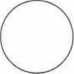 	                       Nazwa i adres nadawcy przesyłki:   SAMORZĄDOWE KOLEGIUM    ODWOŁAWCZE w WARSZAWIE             ul. Kielecka 44          02-530 Warszawa         tel. 622 49 61 do 64